Всемирный день борьбы со СПИДомВсеми́рный день борьбы́ со СПИДом отмечается ежегодно 1 декабря. Этот день служит напоминанием о необходимости остановить глобальное распространение эпидемии ВИЧ/СПИДа. В нашей школе прошел ряд мероприятий, посвященных Всемирному дню борьбы со СПИДом. Среди  учащихся 7-10 классов был проведен конкурс рисунков. Для учащихся 8-9 классов участники детской юношеской организации «Мы» провели просветительную беседу о том, что такое ВИЧ и СПИД, чем они отличаются и какие существуют пути заражения ВИЧ-инфекцией.Участники детской юношеской организации «Галактика школьного пути» раздавали среди старшеклассников листовки «СПИД - что это?».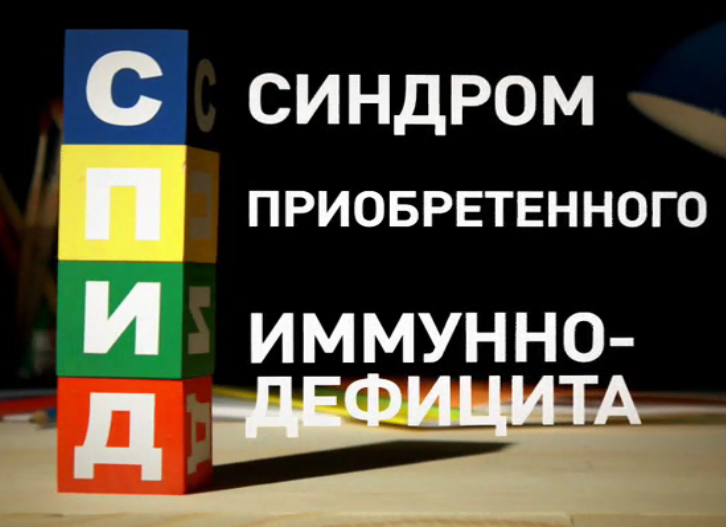 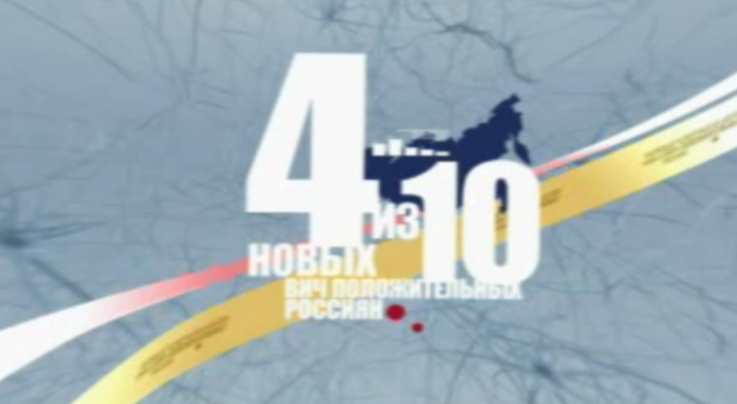 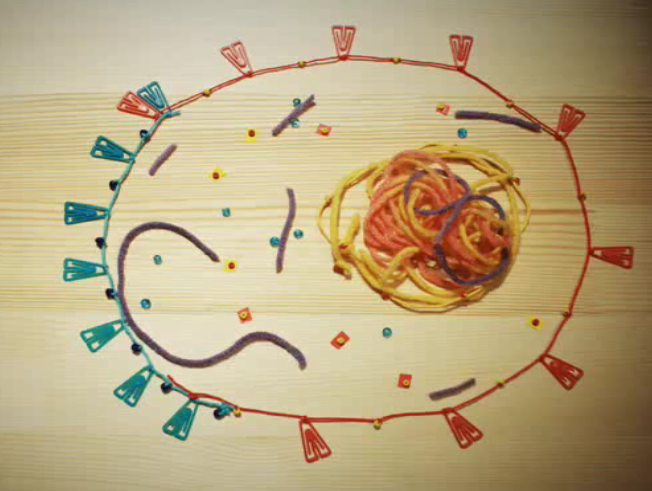 